Supplementary FilesFigure S1. Relative frequency of seven species among the eight most abundant species over the course of treatment and years of observation. Treatments: Mob: ultrahigh stocking density, 4PR1: 4-pasture rotation with one grazing cycle, 4PR2: 4-pasture rotation with two grazing cycles.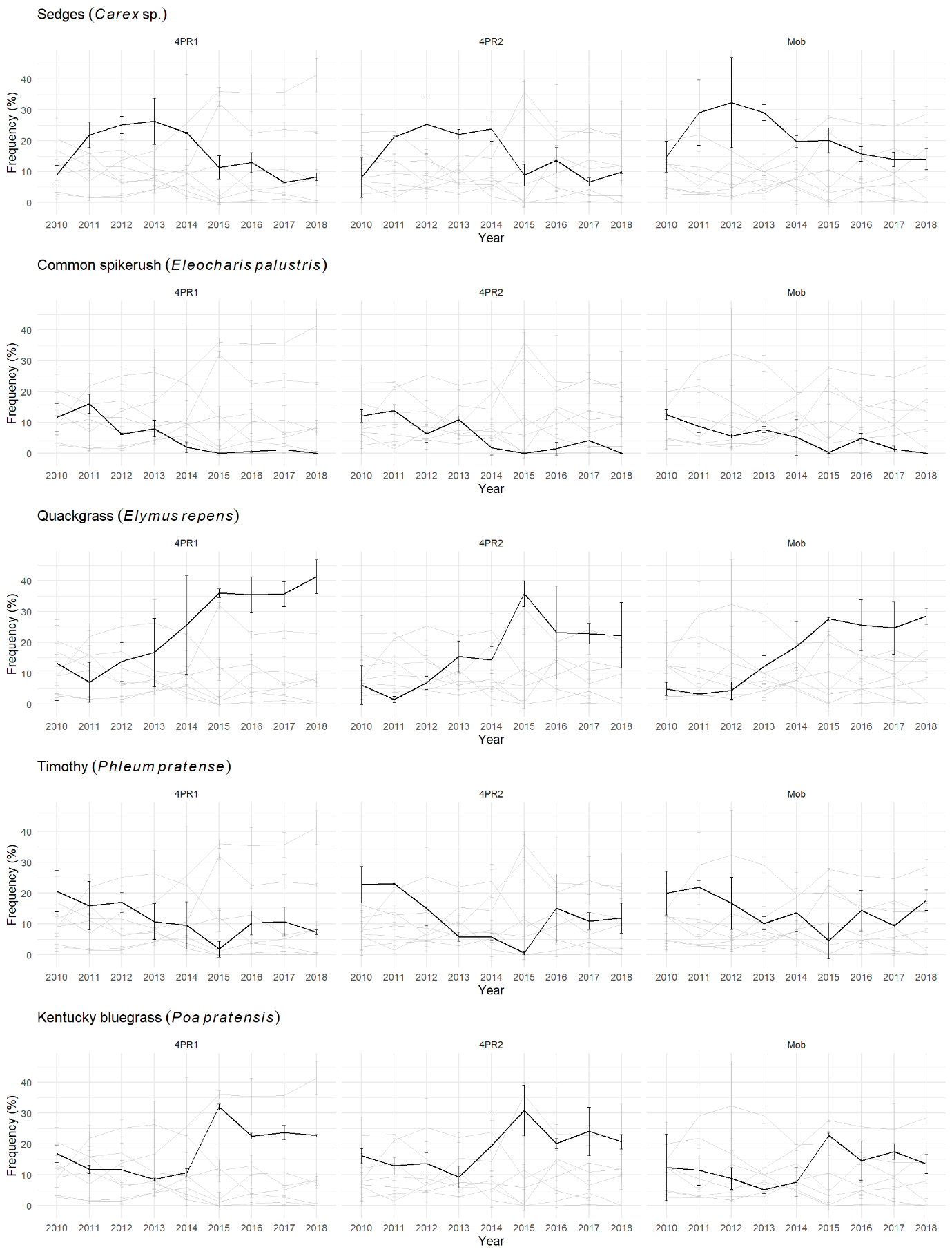 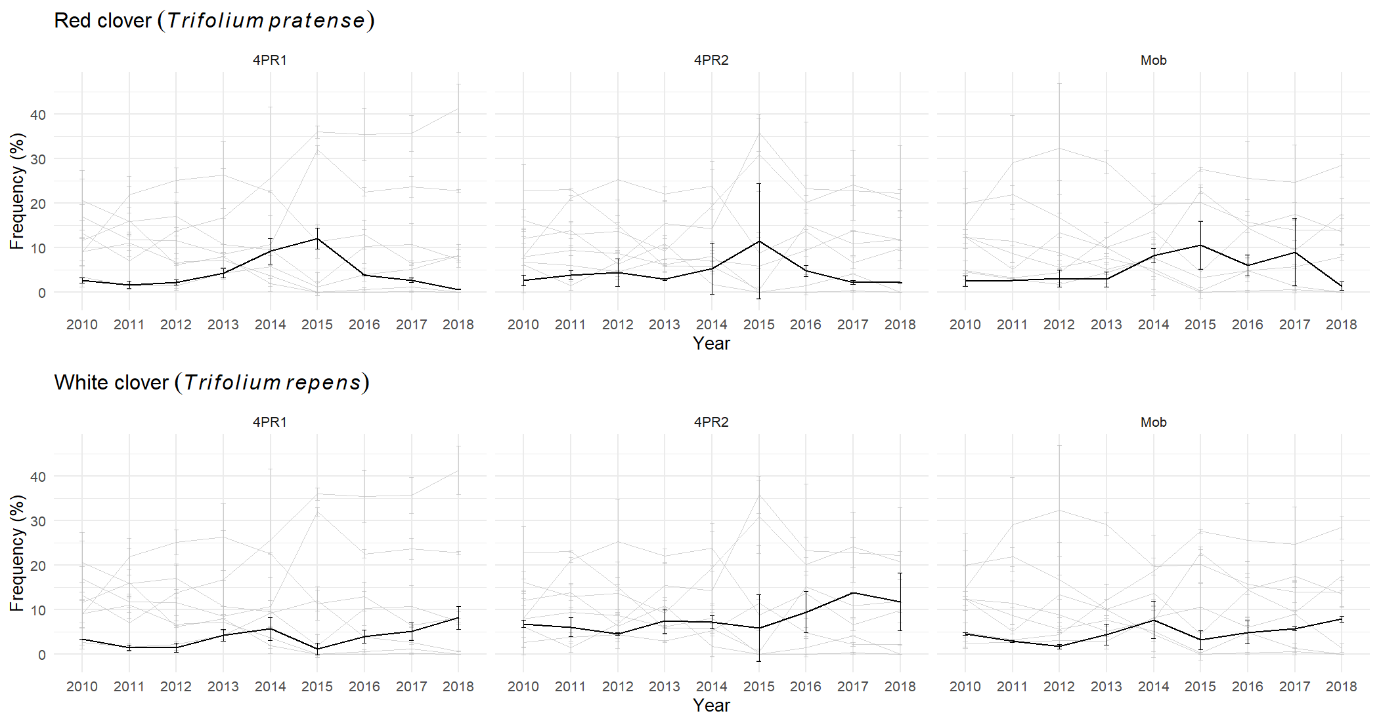 S2 Figure. Relative frequency of six among the eight life form groups observed over the course of treatment and years of observation. Treatments: Mob: ultrahigh stocking density, 4PR1: 4-pasture rotation with one grazing cycle, 4PR2: 4-pasture rotation with two grazing cycles.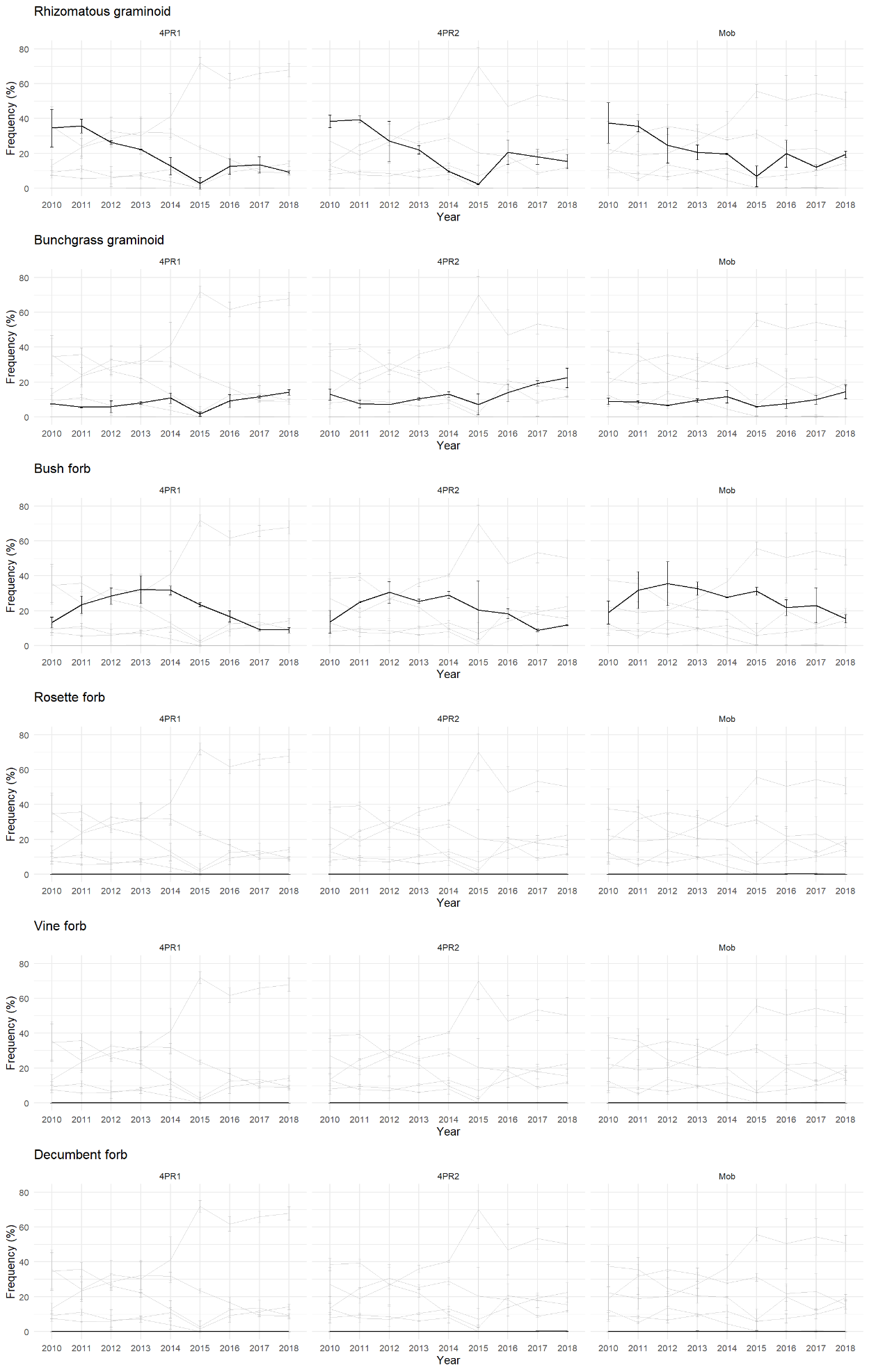 S3 Figure. Relative frequency of native and exotic species observed over the course of treatment and years of observation. Treatments: Mob: ultrahigh stocking density, 4PR1: 4-pasture rotation with one grazing cycle, 4PR2: 4-pasture rotation with two grazing cycles.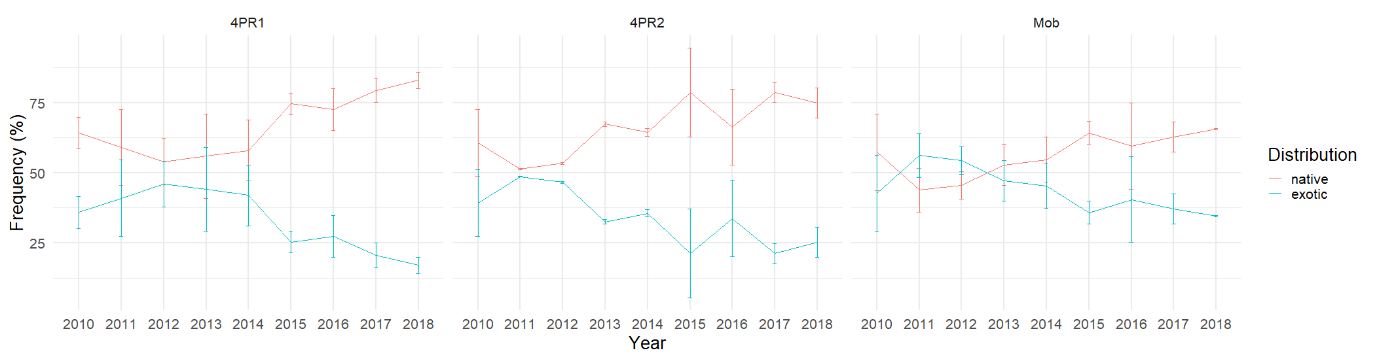 S4 Figure. Relative frequency of perennial and annual species observed over the course of treatment and years of observation. Treatments: Mob: ultrahigh stocking density, 4PR1: 4-pasture rotation with one grazing cycle, 4PR2: 4-pasture rotation with two grazing cycles.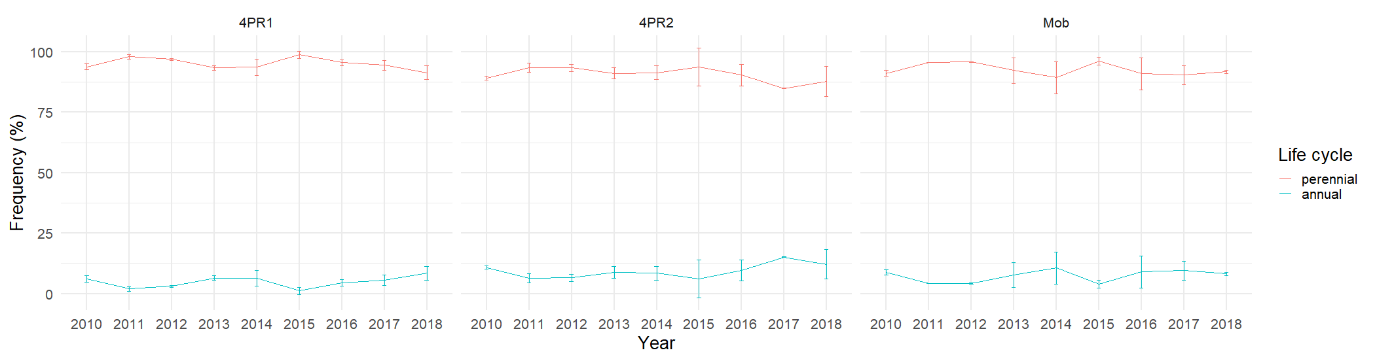 S5 Figure. Variation in aboveground biomass observed over the years. Treatments: Mob: ultrahigh stocking density, 4PR1: 4-pasture rotation with one grazing cycle, 4PR2: 4-pasture rotation with two grazing cycles.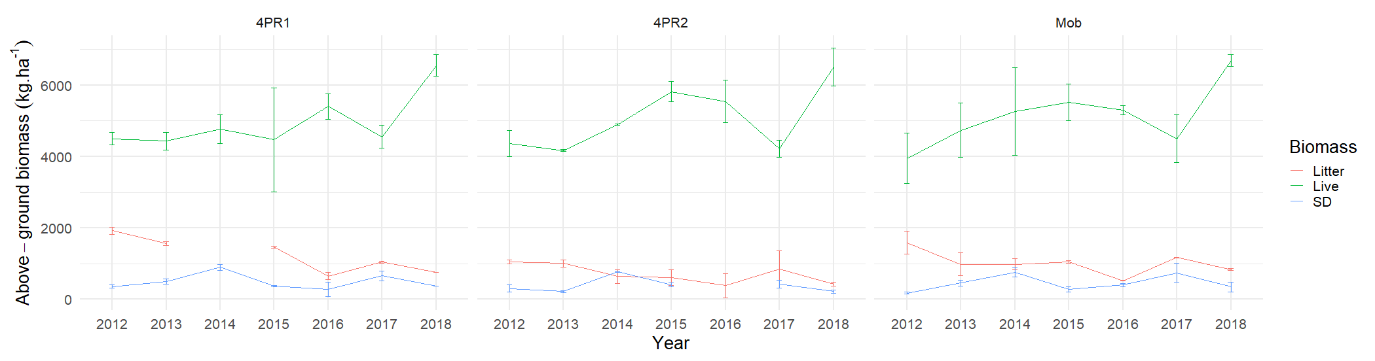 S6 Figure. Annual net root growth. Treatments: Mob: ultrahigh stocking density, 4PR1: 4-pasture rotation with one grazing cycle.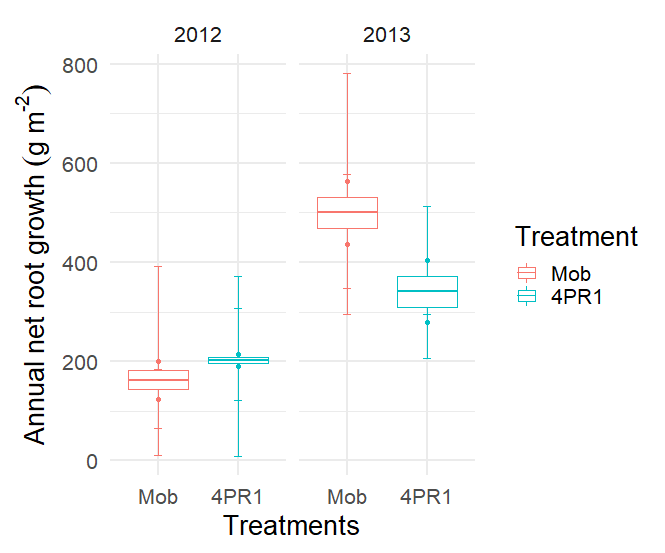 